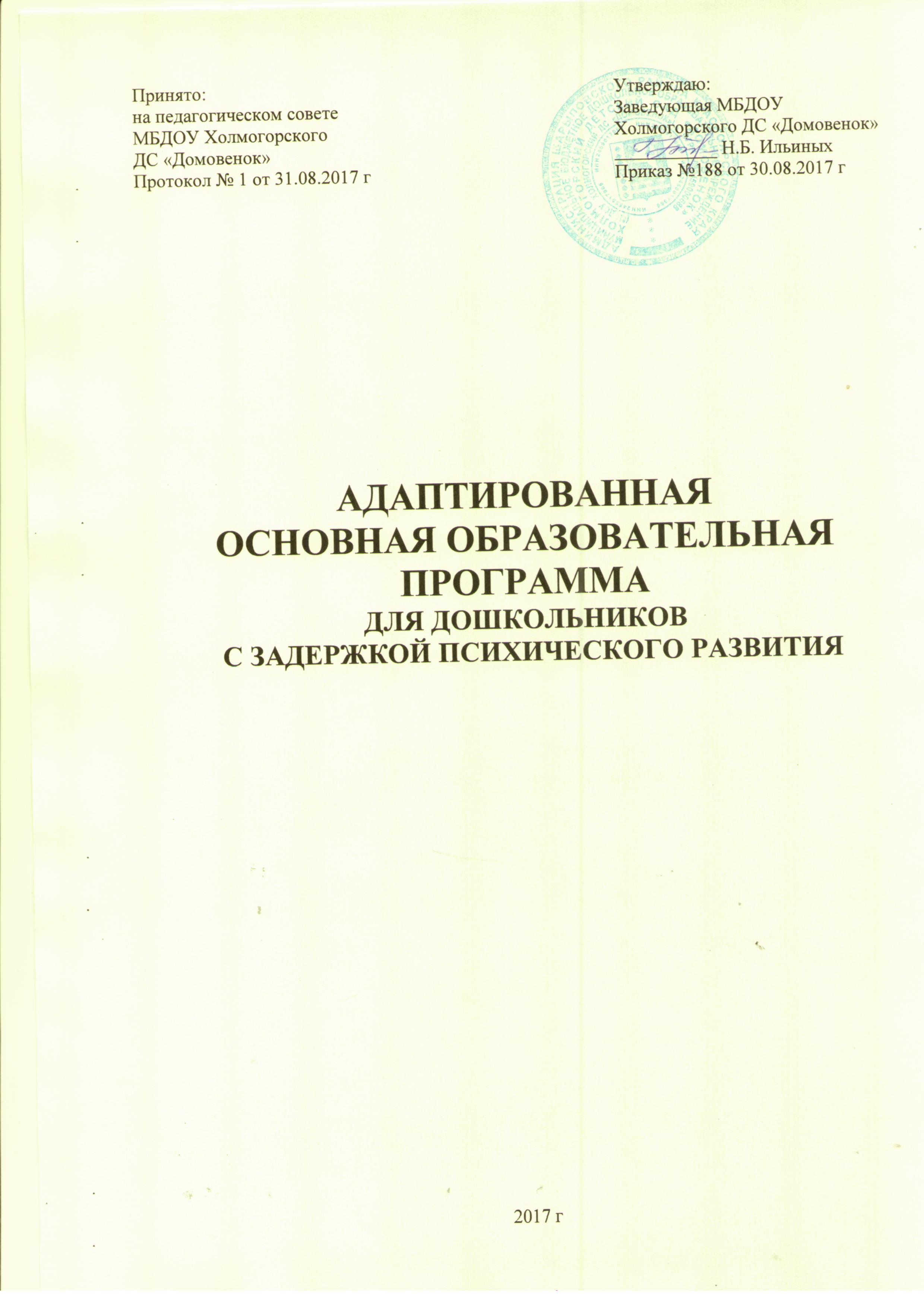 АДАПТИРОВАННАЯ ОСНОВНАЯ ОБРАЗОВАТЕЛЬНАЯ ПРОГРАММА ДЛЯ ДОШКОЛЬНИКОВ  С ЗАДЕРЖКОЙ ПСИХИЧЕСКОГО РАЗВИТИЯ  2017 гОглавлениеВведениеАдаптированная основная образовательная программа муниципального бюджетного дошкольного образовательного учреждения Холмогорского детского сада «Домовенок» (далее ДОУ)  предназначена для работы с детьми дошкольного возраста с задержкой психического развития (далее АООП). Составлена в соответствии с основной образовательной программой  ДОУ. АООП разработана в соответствии с принципами и подходами, определенными Федеральным государственным образовательным стандартом дошкольного образования.Нормативно-правовой и методологической основой для разработки образовательной программы являются:● Федеральный закон «Об образовании в РФ» от 29 декабря 2012 года N 273-ФЗ;●  «Санитарно-эпидемиологические требования к устройству, содержанию и организации режима работы дошкольных образовательных организаций. СанПиН 2.4.1.3049-13» (утв. Главным государственным санитарным врачом РФ 15.05.2013 г.).● «Типовое положение о дошкольном образовательном учреждении» (утверждено Приказом Министерства образования и науки РФ от 27 октября 2011 г. N 2562);● Федеральный государственный образовательный стандарт дошкольного образования (утвержден Приказом Министерства образования и науки РФ от 17 октября 2013 г. N 1155);● Комментарии к ФГОС дошкольного образования (Письмо Минобрнауки Росиии от 28 февраля 2014г. № 08-249).Программа формируется, как программа психолого-педагогической и коррекционной поддержки позитивной социализации и индивидуализации, развития личности детей дошкольного возраста с задержкой психического развития и определяет комплекс основных характеристик дошкольного образования (объем, содержание и планируемые результаты в виде целевых ориентиров дошкольного образования).Целевой разделПояснительная записка.Цели и задачи реализации АООП.Цель: формирование у детей знаний об окружающем мире, развитие речи, формирование элементарных математических представлений и всестороннее развитие психических процессов.Задачи:1. Осуществление ранней диагностики, определение путей профилактики и координации психических нарушений.2. Подбор, систематизация и совершенствование приемов и методов работы специалистов в соответствии с программным содержанием.3. Всестороннее развитие всех психических процессов с учетом возможностей, потребностей и интересов дошкольников.1.1.2. Принципы коррекционного обучения.Определяющими принципами являются:1. Принцип системности. Опирается на представление о психическом развитии как о сложной функциональной системе, структурные компоненты, которой находятся в тесном взаимодействии. Системность и комплексность коррекционной работы реализуются в учебном процессе благодаря системе повторения усвоенных навыков, опоры на уже имеющиеся знания и умения, что обеспечивает поступательное психическое развитие ребенка с ЗПР.2. Принцип развития предполагает выделение в процессе коррекционной работы тех задач, которые находятся в зоне ближайшего развития ребенка.3. Принцип комплексности предполагает, что устранение психических нарушений должно носить медико-психолого-педагогический характер, т.е. опираться на взаимосвязь всех специалистов ДОУ. Программа предусматривает полное взаимодействие и преемственность действий всех специалистов детского учреждения и родителей дошкольников. Совместная работа специалистов и воспитателя является залогом успеха коррекционной работы. Комплексный подход обеспечивает более высокие темпы динамики общего и психического развития детей. Воспитатель закрепляет сформированные умения, создает условия для активизации познавательных навыков.4. Принцип доступности предполагает построение обучения дошкольников на уровне их реальных познавательных возможностей. Конкретность и доступность обеспечиваются подбором коррекционно-развивающих пособий в соответствии с санитарно-гигиеническими и возрастными нормами.5. Принцип последовательности и концентричности усвоения знаний предполагает такой подбор материала, когда между составными частями его существует логическая связь, последующие задания опираются на предыдущие. Такое построение программного содержания позволяет обеспечить высокое качество образования. Концентрированное изучение материала служит также средством установления более тесных связей между специалистами ДОУ. В результате использования единой темы на занятиях учителя-логопеда, воспитателя, музыкального руководителя дети прочно усваивают материал и активно пользуются им в дальнейшем. Коррекционная работа должна строиться так, чтобы способствовать развитию высших психических функций: внимания, памяти, восприятия, мышления.Характеристика контингента детей с задержкой психического развития.Дети с задержкой психического развития - многочисленная категория, разнородная по своему составу. В структуре отклоняющегося развития отмечаются как признаки органического нарушения центральной нервной системы, так и признаки ее функциональной незрелости. Вариативность отклонений в развитии воспитанников имеет широкий диапазон: от состояния, пограничного с умственной отсталостью - до «педагогической запущенности» или легких проявлений социальной дезадаптации. Дети с ЗПР являются одной из наиболее проблемных и многочисленных групп.Задержка психического развития (ЗПР) представляет собой общую психическую незрелость, низкую познавательную активность, которая проявляется, хотя и неравномерно, но во всех видах психической деятельности. Этим обусловлены особенности восприятия, памяти, внимания, мышления и эмоционально-волевой сферы детей ЗПР. Отмечается недостаточность процесса переработки сенсорной информации. Зачастую дети не могут целостно воспринимать наблюдаемые объекты, они воспринимают их фрагментарно, выделяя лишь отдельные признаки. У них беден и узок круг представлений об окружающих предметах и явлениях. Представления нередко не только схематичны, нерасчленены, но даже и ошибочны, что самым отрицательным образом сказывается на содержании и результативной стороне всех видов их деятельности.Своеобразна речь детей. Негрубое недоразвитие речи может проявляться в нарушениях звукопроизношения, бедности и недостаточной дифференцированности словаря, трудностях усвоения логико-грамматических конструкций.У значительной части детей наблюдается недостаточность фонетико-фонематического восприятия, снижения слухоречевой памяти. Значительно отстают в развитии лексическая, семантическая, фонетическая стороны речи.Дети с ЗПР испытывают трудности ориентировании во времени и пространстве. Отмечается недостаточная координация пальцев, кисти руки, недоразвитие мелкой моторики.1.3. Планируемые результаты освоения АООП.1.3.1. Описание планируемых результатов у детей 6-7 лет.Образовательная область «Познавательное развитие»●Самостоятельно объединяет различные группы предметов, имеющие общий признак, в единое множество и удаляет из множества отдельные его части (часть предметов);● Устанавливает связи и отношения между целым множеством и различными его частями (частью); находит части целого множества и целое по известным частям;● Считает до 10 и дальше (количественный, порядковый счет в пределах 20);● Называет числа в прямом (обратном) порядке до 10, начиная с любого числа натурального ряда (в пределах 10);● Соотносит цифру (0-10) и количество предметов;● Составляет и решает задачи в одно действие на сложение и вычитание, пользуется цифрами и арифметическими знаками (+, —, =, <, > );● Различает величины: длину (ширину, высоту), объем (вместимость), массу (вес предметов) и способы их измерения;● Измеряет длину предметов, отрезки прямых линий, объемы жидких и сыпучих веществ с помощью условных мер. Понимает зависимость между величиной меры и числом (результатом измерения);● Делит предметы (фигуры) на несколько равных частей; сравнивает целый предмет и его часть;● Различает, называет и сравнивает: отрезок, угол, круг (овал), многоугольники (треугольники, четырехугольники, пятиугольники и др.), шар, куб.● Ориентируется в окружающем пространстве и на плоскости (лист, страница, поверхность стола и др.), обозначает взаимное расположение и направление движения объектов;● Определяет и называет временные отношения (день – неделя - месяц);● Называет состав чисел первого десятка из двух меньших;● Умеет получать каждое число первого десятка, прибавляя единицу к предыдущему и вычитая единицу из следующего за ним в ряду;● Знает название текущего месяца года; последовательность всех дней недели, времен года.Образовательная область «Речевое развитие»Подготовка к обучению грамоте, звуковая культура речи.● Обозначает звуки буквами;● Знает о двух основных группах звуков русского языка — гласных и согласных;● Различает гласные и согласные звуки, опираясь на особенности звучания и артикуляции;● Использует условное обозначение гласных и согласных звуков;● Различает твердые и мягкие согласные;● Выделяет предложение из устной речи;● Выделяет из предложения слово;● Правильно использует термин «звук», «гласный звук», «согласный звук», «слово», «предложение»;● Делит двусложные и трехсложные слова с открытыми слогами (на-ша Ма-ша, ма-ли-на, бе-рё-за) на части;● Умеет составлять слова из слогов (устно);● Умеет выполнять звуко-буквенный анализ слов.Грамматический строй речи.● Активно использует в речи слова, обозначающие изученные предметы и явления окружающей действительности, обобщающие понятия; употребляет синонимы, антонимы, сложные предложения разных видов.● Образовывает однокоренные слова, существительные с суффиксами, глаголы с приставками, прилагательные в превосходной степени; согласовывает слова в предложении;● Строит сложноподчинённые предложения.Связная речь.● Строит высказывания из трёх-четырёх предложений, следит за правильным согласованием существительных с прилагательными и числительными в роде, числе, падеже;● Пересказывает небольшие литературные произведения, сочиняет рассказы по сюжетной картине, серии сюжетных картин, описывает предмет по алгоритму.1.3.2. Описание планируемых результатов у детей 5-6 лет.Образовательная область «Познавательное развитие»● Считает (отсчитывает) в пределах 10;● Правильно пользуется количественными и порядковыми числительными (в пределах 10), отвечает на вопросы: «Сколько?», «Который по счету?»;● Уравнивает неравные группы предметов двумя способами (удаление и добавление единицы);● Сравнивает предметы на глаз (по длине, ширине, высоте, толщине); проверяет точность определений путем наложения или приложения;● Размещает предметы различной величины (до 7-10) в порядке возрастания, убывания их длины, ширины, высоты, толщины;● Выражает словами местонахождение предмета по отношению к себе, другим предметам;● Ориентируется на листе бумаги (справа — слева, вверху — внизу, в середине, в углу);● Знает некоторые характерные особенности знакомых геометрических фигур (круг, треугольник, квадрат, прямоугольник, овал, четырехугольник; равенство, неравенство сторон);● Называет утро, день, вечер, ночь; имеет представление о смене частей суток;● Называет день недели, устанавливает последовательность различных событий: что было раньше (сначала), что позже (потом), определяет, какой день сегодня, какой был вчера, какой будет завтра.Образовательная область «Речевое развитие»Ознакомление с окружающим миром и развитие речи.● Знает свое имя и фамилию, возраст, гендерную принадлежность, имена членов своей семьи, кем работают;● Называет город, домашний адрес;● Знает название родного города (поселка), страны, ее столицу;● Различает и называет виды транспорта, предметы, облегчающие труд человека в быту;● Называет времена года, отмечает их особенности;● Знает о взаимодействии человека с природой в разное время года;● Знает о значении солнца, воздуха и воды для человека, животных, растений;● Бережно относится к природе● Способен принять задачу на запоминание, помнит поручение взрослого, может выучить небольшое стихотворение;● Умеет связно, последовательно и выразительно пересказывать небольшие сказки, рассказы;● Составляет по образцу рассказы по сюжетной картине, по набору картинок; последовательно, без существенных пропусков пересказывает небольшие литературные произведения;● Умеет подбирать к существительному несколько прилагательных; заменять слово другим словом со сходным значением.Развитие фонетико-фонематического восприятия.● Различает неречевые и речевые звуки;● Умеет воспроизводить в правильном порядке последовательность слогов и слов-паронимов;● Выделяет заданный звук из ряда других звуков;● Подбирает слова на заданный звук; может определить место звука в слове (начало, середина, конец);● Относит звуки к гласным и согласным на основе особенностей их произнесения и звучания;● Условно обозначает гласные и согласные соответствующим цветом;● Умеет выполнять звуковой анализ односложных слов;● Подбирает слова на первый ударный гласный звук;● Определяет первый согласный;● Определяет последний звук в слове.1.3.3. Описание планируемых результатов у детей 4-5 лет.Образовательная область «Познавательное развитие»● Различает, из каких частей составлена группа предметов, называет их характерные особенности (цвет, величина, форма);● Считает до 5 (количественный счет), отвечать на вопрос «Сколько всего?»;● Сравнивает количество предметов в группах на основе счета (в пределах 5), а также путем поштучного соотнесения предметов двух групп (составления пар); определяет, каких предметов больше, меньше, равное количество;● Сравнивает два предмета по величине (больше — меньше, выше — ниже, длиннее — короче, одинаковые, равные) на основе приложения их друг к другу или наложения;● Различает и называет круг, квадрат, треугольник, прямоугольник, шар, куб; знает их характерные отличия;● Определяет положение предметов в пространстве по отношению к себе (вверху - внизу, впереди - сзади; далеко - близко); умеет двигаться в нужном направлении по сигналу: вперед и назад, вверх и вниз (по лестнице);● Определяет части суток.Образовательная область «Речевое развитие»Развитие речевого (фонематического) восприятия.● Умеет воспроизвести слоговые ряды в заданной последовательности;● Дифференцирует слова, близкие по звучанию;● Умеет выделять определенный звук из звукового ряда;● Различает неречевые и речевые звуки;● Выделяет гласный звук из ряда звуков.Ознакомление с окружающим миром и развитие речи.● Знает свое имя и фамилию, возраст, гендерную принадлежность, имена членов своей семьи, кем работают;● Называет город, домашний адрес;● Называет домашних животных, растения, времена года, игрушки, сказки;● Различает и называет некоторые растения ближайшего окружения;● Объясняет функциональное назначение предметов;● Понимает и употребляет простые и сложные предлоги;● Понимает и преобразовывает в активной речи единственное и множественное число существительных;● Имеются в активном словаре существительные, прилагательные, глаголы;● Умеет правильно согласовывать существительные с прилагательными, учитывая род, число;● Составляет связный рассказ по картинке, пересказывает тексты с помощью вопросов педагога;● Понимает и употребляет слова-антонимы;● Образует форму множественного числа существительных, употребляет эти существительные в именительном и винительном падежах; правильно употребляет форму множественного числа родительного падежа существительных (вилок, яблок).1.3.4. Описание планируемых результатов у детей 3-4 года.Образовательная область «Познавательное развитие»● Группирует предметы по цвету, размеру, форме (отбирать все красные, все большие, все круглые предметы и т.д.);● Составляет при помощи взрослого группы из однородных предметов и выделять один предмет из группы;● Находит в окружающей обстановке один и много одинаковых предметов;● Определяет количественное соотношение двух групп предметов; понимает конкретный смысл слов: больше - меньше, столько же;● Различает круг, квадрат, треугольник, предметы, имеющие углы и круглую форму;● Понимает смысл обозначений: вверху - внизу, впереди - сзади, слева - справа, на, над - под, верхняя – нижняя (полоска);● Понимает смысл слов: утро, вечер, день, ночь;● Знает, называет и правильно использует детали строительного материала;● Располагает кирпичики, пластины вертикально;● Изменяет постройки, надстраивая или заменяя одни детали другими.Образовательная область «Речевое развитие»Ознакомление с окружающим миром и развитие речи.● Рассматривает сюжетные картинки;● Отвечает на разнообразные вопросы взрослого, касающиеся ближайшего окружения;● Рассказывает содержание произведения с опорой на рисунки в книге, на вопросы педагога;● Читает наизусть небольшое стихотворение при помощи взрослого;● Заинтересованно слушает знакомые и новые сказки, стихотворения, рассказы.Образовательная область «Социально-коммуникативное развитие»Театрализованные игры.● Следит за развитием театрализованного действия и эмоционально на него отзывается (кукольный, драматический театры);● Разыгрывает по просьбе взрослого и самостоятельно небольшие отрывки из знакомых сказок. Имитирует движения, мимику, интонацию изображаемых героев.Дидактические игры.● Подбирает предметы по цвету и величине (большие, средние и маленькие; 2–3 цветов);● Собирает пирамидку из уменьшающихся по размеру колец, чередуя в определенной последовательности 2–3 цвета;● Собирает картинку из 4 частей.II. Содержательный раздел2.1. Описание специальных условий обучения и воспитания детей с ограниченными возможностями здоровья.В ДОУ создана служба, осуществляющая психолого-педагогическое сопровождение детей с ограниченными возможностями здоровья, которая ведет ребенка на протяжении всего периода его обучения. В службу сопровождения входят специалисты: учитель-логопед, педагог-психолог, музыкальный руководитель, инструктор по физической культуре.Комплексное изучение ребенка, выбор наиболее адекватных проблеме ребенка методов работы, отбор содержания обучения осуществляется в тесном взаимодействии с учетом индивидуально-психологических особенностей детей.Основными направлениями работы службы сопровождения в течение всего периода обучения в группе комбинированной направленности с детьми ЗПР являются:1. Диагностика познавательной, мотивационной и эмоционально-волевой сфер личности воспитанников.2. Аналитическая работа.3. Организационная работа (создание единого информационного поля детского сада, ориентированного на всех участников образовательного процесса -проведение педсоветов, обучающих семинаров с представителями администрации, педагогами и родителями).4. Консультативная работа с педагогами, воспитанниками и родителями.5. Профилактическая работа (реализация программ, направленных на решение проблем межличностного взаимодействия).6. Коррекционно-развивающая работа (индивидуальные и групповые занятия с детьми с ЗПР).Взаимодействие специалистовКонсолидация усилий разных специалистов в области психологии, медицины, педагогики и коррекционной педагогики позволяет обеспечить систему комплексного психолого-медико-педагогического сопровождения и эффективно решать проблемы ребёнка с нарушениями в развитии.Психолого-педагогическое сопровождение ребенка с ЗПР можно рассматривать как комплексную технологию психолого-педагогической поддержки и помощи ребенку и родителям в решении задач развития, обучения, воспитания, социализации со стороны специалистов разного профиля, действующих координировано.Взаимодействие с воспитателямиЕженедельные задания педагога-психолога воспитателю включают в себя следующие разделы:• логопедические пятиминутки (комплексы артикуляционной, голосовой и дыхательной гимнастики);• подвижные игры и пальчиковая гимнастика;• индивидуальная работа по заданию учителя-логопеда и контроля над поставленными звуками и отработанными лексико-грамматическими формами;• индивидуальная работа и работа малыми группами по развитию неречевых психических функций;• рекомендации по подбору художественной литературы и иллюстративного наглядного материала.Сотрудничество с родителямиЛичность ребенка формируется, прежде всего, в семье и семейных отношениях, поэтому в ДОУ созданы условия, имитирующие домашние, к образовательно-воспитательному процессу привлекаются родители, которые участвуют в занятиях, спортивных праздниках, викторинах, вечерах досуга, театрализованных представлениях. Педагоги работают над созданием единого сообщества, объединяющего взрослых и детей.В компенсирующей группе специалисты проводят для родителей открытые и совместные занятия, привлекают родителей к коррекционно-развивающей работе через систему методических рекомендаций. Эти рекомендации родители получают в устной форме на вечерних консультациях, еженедельно в письменной форме в индивидуальных тетрадях и на стендах родительского уголка.Рекомендации родителям и домашние занятия родителей с детьми необходимы для того, чтобы как можно скорее ликвидировать отставание детей,как в речевом, так и в общем развитии. Задания для родителей подобраны в соответствии с изучаемыми в группе лексическими темами и требованиями программы. Для каждого ребенка учтены его индивидуальные особенности развития.Взаимодействие участников образовательного процессаКонсультативно-информационная помощь воспитателям, специалистам, родителям:• организация индивидуальных занятий с ребенком;• методика проведения артикуляционной гимнастики;• личностно-ориентированная модель взаимодействия взрослого и ребенка;• создание предметно-развивающей и обогащенной речевой среды в группах компенсирующей направленности;• консультации по запросам родителей, воспитателей, специалистов ДОУ.2.2. Определение способов системной фиксации детского развития (мониторинг).В условиях введения ФГОС возникает необходимость определения структуры и содержания, как диагностического изучения ребёнка с ЗПР, так и коррекционно-развивающей работы, способствующей развитию его эмоционального, социального и интеллектуального потенциала, формированию позитивных личностных качеств.Для решения данной цели ведущим средством является организация комплексного психолого-педагогического изучения ребёнка, что предполагает с одной стороны, уточнения его диагноза при динамическом наблюдении коррекционно-воспитательного процесса, а с другой стороны – разработки индивидуального маршрута развития ребёнка. Система комплексного психолого-педагогического сопровождения детей включает психолого-педагогическое обследование с целью выявления их особых образовательных потребностей, и мониторинг динамики развития детей, их успешности в освоении основной общеобразовательной программы.Мониторинговая деятельность предполагает отслеживание динамики развития детей с ЗПР и эффективности плана индивидуальной коррекционной работы; перспективное планирование коррекционно-развивающей работы.Для создания программы психолого-педагогической диагностики были использованы методы изучения детей раннего и дошкольного возраста, разработанные отечественными учёными С.Д. Забрамной, Л. А. Венгером, А.А.Катаевой, Э.И Леонгард, И.А. Коробейниковым, Е.А. Стребелевой, Г.А. Урунтаевой, О.Н. Усановой, Е.О.Смирновой и многими др.III. Организационный раздел3.1. Описание материально-технического обеспечения программы.Наличие в ДОУ современных технических средств, компьютерной техники.Наличие в ДОУ дополнительных помещений для занятий с детьми.3.2. Методический комплект и комплексно-тематическое планирование.Комплексно-тематическое планирование на 2017-2018 учебный год3.3. Формы организации педагогического процесса.График организации образовательного процесса.IV. Дополнительный раздел4.1. Краткая презентация программы.Адаптированная основная образовательная программа МБДОУ Холмогорского детского сада «Домовенок» предназначена для работы с детьми дошкольного возраста с задержкой психического развития. Разработана в соответствии с принципами и подходами, определенными Федеральным государственным образовательным стандартом дошкольного образования (Приказ № 1155 от 17 октября 2013 года).Ведущая цель АООП - формирование у детей знаний об окружающем мире, развитие речи, формирование элементарных математических представлений и всестороннее развитие психических процессов. Решение обозначенной цели и задач возможно только при консолидации усилий разных специалистов в области психологии, медицины, педагогики и коррекционной педагогики.1. Характеристика контингента детей с задержкой психического развития.Дети с задержкой психического развития - многочисленная категория, разнородная по своему составу. В структуре отклоняющегося развития отмечаются как признаки органического нарушения центральной нервной системы, так и признаки ее функциональной незрелости. Вариативность отклонений в развитии воспитанников имеет широкий диапазон: от состояния, пограничного с умственной отсталостью - до «педагогической запущенности» или легких проявлений социальной дезадаптации. Дети с ЗПР являются одной из наиболее проблемных и многочисленных групп.2. Характеристика взаимодействия педагогического коллектива с семьями детей.Программа подчеркивает ценность семьи как уникального института воспитания и необходимость развития ответственных и плодотворных отношений с семьями воспитанников.Основные задачи взаимодействия детского сада с семьей:- изучение отношения педагогов и родителей к различным вопросам воспитания, обучения, развития детей, условий организации разнообразной деятельности в детском саду и семье;- знакомство педагогов и родителей с лучшим опытом воспитания в детском саду и семье, а также с трудностями, возникающими в семейном и общественном воспитании дошкольников;- информирование друг друга об актуальных задачах воспитания и обучения детей и о возможностях детского сада и семьи в решении данных задач;- создание в детском саду условий для разнообразного по содержанию и формам сотрудничества, способствующего развитию конструктивного взаимодействия педагогов и родителей с детьми;- привлечение семей воспитанников к участию в совместных с педагогами мероприятиях, организуемых в районе (городе, области);- поощрение родителей за внимательное отношение к разнообразным стремлениям и потребностям ребенка, создание необходимых условий для их удовлетворения в семье.Основные направления и формы работы с семьей:- стенды;- мастер-классы;- совместная деятельность педагогов, родителей, детей;- семейные художественные студии;- семейные праздники;- проектная деятельность;- семейный календарь.Принято:на педагогическом советеМБДОУ Холмогорского ДС «Домовенок»  Протокол № 1 от 31.08.2017 гУтверждаю:Заведующая МБДОУХолмогорского ДС «Домовенок» ___________ Н.Б. ИльиныхПриказ №188 от 30.08.2017 гВведение3ӀӀЦелевой раздел31.1.Пояснительная записка31.1.1.Цели и задачи реализации АООП31.1.2.Принципы и коррекционного обучения41.2.Характеристика контингента детей с задержкой психического развития41.3.Планируемые результаты освоения АООП51.3.1.Описание планируемых результатов у детей 6-7 лет51.3.2.Описание планируемых результатов у детей 5-6 лет61.3.3.Описание планируемых результатов у детей 4-5 лет81.3.4.Описание планируемых результатов у детей 3-4 лет9ӀӀӀӀСодержательный раздел2.1.Описание специальных условий обучения и воспитания детей с ограниченными возможностями здоровья102.2.Определение способов системной фиксации детского развития (мониторинг)12ӀӀӀӀӀӀОрганизационный раздел3.1.Описание материально-технического обеспечения программы133.2.Методический комплект и комплексно-тематическое планирование21IVIVДополнительный раздел4.1.Краткая презентация программы21НаправлениеФорма проведенияСрокпроведенияОтветственныйДиагностическоеКомплексное психолого-медико-педагогическое обследованиедетейСентябрьвоспитатели,педагог-психолог,муз. руководитель,инструктор по физ.культуре,учитель-логопедДиагностическоеКомплектование групп с учетомрекомендаций ТПМПКИюньЗаведующий ДОУДиагностическоеСоставление аналитического отчета. Анализ коррекционно-педагогической работы за год.Определение задач на новый учебный годМайспециалисты,воспитатели,старший воспитательДиагностическоеУчастие в работе психолого-педагогического консилиумаВ течение годаспециалисты,воспитателиДиагностическоеПроведение психолого-педагогического мониторингаАпрельстарший воспитатель,специалисты,воспитателиКоррекционно-развивающееОбсуждение и утверждениегодового планаМай –сентябрьстарший воспитатель,специалисты,воспитателиКоррекционно-развивающееКорректировка календарно-тематических планов работыспециалистов на основеобобщенных данных,полученных в ходе обследования,и других источников информацииСентябрь,октябрьстарший воспитатель,специалисты,воспитатели, Коррекционно-развивающееАнкетирование родителей с целью получения информации о раннем психофизическом развитии детей и выявления запросов, пожеланийСентябрьвоспитателиКонсультативноеПроведение тематических родительских собранийОктябрь,февраль,апрельспециалисты,воспитателиКонсультативноеВыставка книг, методическихпособий, дидактических игр,используемых в коррекционно-педагогической работеЯнварьстарший воспитатель,специалисты,воспитатели,Информационно-просветительскоеФормирование у педагогов, родителей информационной готовности к коррекционной работе с детьми, имеющими проблемы в развитииВ течение годастарший воспитатель,специалисты,воспитатели,Информационно-просветительскоеОформление стендов, папок- передвижек для родителей с рекомендациями профильных специалистовЕжемесячноспециалистывоспитателиНаименованиеНазначениеКоличествоКомпьютерИспользование в методической работе с педагогами и детьми.1НоутбукИспользование в методической и организационной работе с педагогами и детьми.6Точка выхода в интернетИспользование в работе со всемиучастниками образовательногопроцесса.1ПроекторИспользование в работе со всемиучастниками образовательногопроцесса.1ЭкранИспользование в работе со всемиучастниками образовательногопроцесса.2ТелевизорИспользование в работе со всемиучастниками образовательного4МФУ устройствоИспользование в методическойработе с педагогами и детьми.1ПомещенияКоличество помещений (кабинетов)Музыкальный зал1Спортивный зал1Кабинет учителя-логопеда1Кабинет педагога-психолога1Медицинский кабинет1Процедурный кабинет1Методический кабинет1Кабинет службы ранней помощи1Образовательная область «Физическое развитие»Образовательная область «Физическое развитие»Береснева З.И. Программа оздоровления детей в ДОУ «Здоровый малыш» - М.: ТЦ «Сфера», 2005.1. Пензулаева Л. И. Физкультурные занятия в детском саду. Вторая младшая группа. — М.:Мозаика-Синтез, 2011. 2. Пензулаева Л. И. Физкультурные занятия в детском саду. Средняя группа. - М.: Мозаика-Синтез, 2011. 3. Пензулаева Л.И. Физкультурные занятия в детском саду. Старшая группа. - М.: Мозаика-Синтез, 2011. 4. Пензулаева Л.И. Физкультурные занятия в детском саду. Подготовительная к школе группа детского сада. - М.: Мозаика-Синтез, 2011. 5. Пензулаева Л. И. Оздоровительная гимнастика для детей 3-7 лет. — М.: Мозаика-Синтез, 2010. 6. Пензулаева Л.И. Подвижные игры и игровые упражнения для детей 5-7 лет - М.: Владос, 2002. 7. Степаненкова Э. Я. Методика физического воспитания. - М., 2005. 8. Степаненкова Э. Я. Методика проведения подвижных игр. - М.: Мозаика-Синтез, 2010. 9. Степаненкова Э. Я. Физическое воспитание в детском саду, - М.: Мозаика-Синтез, 2010. 10. Степаненкова Э.Я. Физическое воспитание в детском саду / Э.Я. Степаненкова. – М.: Мозаика-синтез, 2004. 11. Новикова И. М. Формирование представлений о здоровом образе жизни у дошкольников. — М.; Мозаика-Синтез, 2009-2010. 12. Яковлева Т.С. Здоровьесберегающие технологии воспитания в детском саду – М.: Школьная пресса, 2006. 13. Яковлева Л.В., Юдина Р.А.Физическое развитие и здоровье детей 3-7 лет – М.: Владос, 2003. 14. Доскин В.А., Голубева Л.Г. Растем здоровыми – М.: Просвещение, 2002. 15. Кудрявцев В.Т. Егоров Б.Б. Развивающая педагогика оздоровления – М.: Линка-пресс, 2000. 16. Степаненкова Э. Я. Методика физического воспитания. - М., 2005. 17. Степаненкова Э. Я. Методика проведения подвижных игр. - М.: Мозаика-Синтез, 2010. 18. Степаненкова Э. Я. Физическое воспитание в детском саду, - М.: Мозаика-Синтез, 2010. 19. Рунова М.А. Теория и методика физического воспитания и развития ребенка Двигательная активность ребенка в детском саду - М.: Мозаика-синтез, 2000. 20. Рунова М.А. Ознакомление с природой через движение. – М.: Мозаика-Синтез, 2006. 21. Глазырина Л.Д. Физическая культура – дошкольникам - М.: Владос, 2004. 22. Маханева М.Д. С физкультурой дружить - здоровым быть - М.: ТЦ «Сфера», 2009. 23. Галицына Н.С. Нетрадиционные занятия физкультурой в дошкольном образовательном учреждении – М.: Скрепторий, 2004. Образовательная область «Речевое развитие»Образовательная область «Речевое развитие»Программа развития речи детей дошкольного возраста в детском саду. Ушакова О.С.  - М.: ТЦ «Сфера», 2006 «Программа логопедической работы по преодолению ОНР у детей» Т.Б.Филичевой и Г.В.Чиркиной Т.В. Туманова. − «Программа обучения и воспитания детей с фонетико-фонематическим недоразвитием» под ред. Т.Б.Филичевой, Г.В.Чиркиной. 1. Ушакова О.С. «Занятия по развитию речи для детей 3-5 лет» М: ТЦ Сфера, 2010. 2. Ушакова О.С., Гавриш Н.В, «Знакомство детей с литературой», 2009. 3. Арушанова А.Г., Рычагова Е.С. Игры-занятия со звучащим словом. - М., 2012. 4. Гербова В. В. Развитие речи в детском саду. - М.: Мозаика-Синтез, 2011. 5. Гербова В. В. Занятия по развитию речи в первой младшей труппе детского сада. - М. Мозаика-Синтез, 2014. 6. Гербова В. В. Занятия по развитию речи во второй младшей группе детского сада. - М.: Мозаика-Синтез, 2011. 7. Гербова В. В. Занятия по развитию речи в средней группе детского сада. - М.: Мозаика-Синтез, 2011. 8. Гербова В. В. Занятия по развитию речи в старшей группе детского сада. - М.: Мозаика-Синтез, 2011. 9. Гербова В. В. Занятия по развитию речи в подготовительной к школе группе детского сада. - М.: Мозаика-Синтез, 2011. 10. Гербова В. В. Развитие речи в разновозрастной группе детского сада. Младшая разновозрастная группа. -  М.: Мозаика-Синтез, 2010. 11. Методическое пособие по преодолению нарушений слоговой структуры слова учителей-логопедов г. Железногорска О.В. Коваленко, Л.В. Лугоревой, Л.А. Шараповой «Капельки слова», Красноярск, 2008. Рабочие тетради: Младшая группа:Денисова Д. Развитие речи у малышей. - М.: Мозаика-Синтез, 2010. Денисова Д. Уроки грамоты для малышей. - М.: Мозаика-Синтез, 2010. Денисова Д. Прописи для малышей. - М.: Мозаика-Синтез, 2010. Средняя группа:Денисова Д. Развитие речи у малышей. - М.: Мозаика-Синтез, 2010. Денисова Д. Уроки грамоты для малышей. - М.: Мозаика-Синтез, 2010. Денисова Д. Прописи для малышей. - М.: Мозаика-Синтез, 2010. Старшая группа:Денисова Д. Развитие речи у дошкольников. - М.: Мозаика-Синтез, 2010. Денисова Д. Уроки грамоты для дошкольников. - М.: Мозаика-Синтез, 2010. Денисова Д. Прописи для дошкольников, - М.: Мозаика-Синтез, 2010. Подготовительная к школе группа:Денисова Д. Развитие речи у дошкольников, - М.: Мозаика-Синтез, 2010. Денисова Д. Уроки грамоты для дошкольников. - М.: Мозаика-Синтез, 2010. Денисова Д. Прописи для дошкольников. - М.; Мозаика-Синтез, 2010. Образовательная область «Познавательное развитие»Образовательная область «Познавательное развитие»Перечень пособий (формирование элементарных математических представлений)1. Бондаренко Т.М.; Комплексные занятия в подготовительной группе детского сада; Практическое пособие для воспитателей и методистов ДОУ. – Воронеж: ТЦ «Учитель», 2005.2. Колесникова Е.В. Математика для дошкольников 6-7 лет. - М, 2002.3. Колесникова Е.В. Диагностика математических способностей детей 6-7 лет. - М., 2002.4. Соболевский Р.Ф. Логические и математические игры. - Минск, 1997.5. Столяр А.А. Давайте поиграем. - М., 1991.6. Нагибина М.И. Природные дары для поделок и игры. -Ярославль, 1997.7. Петрова И.М. Волшебные полоски. - СПб., 2002.8. Помораева И.А., Позина В.А. Занятия по формированию элементарных математических представлений во второй младшей группе детского сада. – М. Мозаика-Синтез, 2010.9. Помораева И.А., Позина В.А. Занятия по формированию элементарных математических представлений в средней группе детского сада. – М. Мозаика-Синтез, 2010.10. Помораева И.А., Позина В.А. Занятия по формированию элементарных математических представлений в старшей группе детского сада. – М. Мозаика-Синтез, 2010.11. Соколова С.В. Оригами для дошкольников. СПб., 2001.12. Чего на свете не бывает?: Занимательные игры для детей с 3 до 6 лет / Под ред. О.М. Дьяченко. – М.: Просвещение, 1991.Перечень программ и технологий, пособий (продуктивная деятельность)1. Веракса Н.Е., Веракса А.Н. Проектная деятельность дошкольников. – М. Мозаика-Синтез, 2010.2. Куцакова Л.В. Конструирование и ручной труд в детском саду: Программа и конспекты занятий. - М., 20073. Куцакова Л.В. Занятия по конструированию из строительного материала. - М.2006.4. Куцакова Л.В. Творим и мастерим. Ручной труд в детском саду и дома. – М.: Мозаика-Синтез, 2010.5. Парамонова Л.А.Развивающие занятия с детьми 2-3,3-4, 4-5, 5-6, 6-7 лет.6. Цветные ладошки. / И.А.Лыкова. – М., 2007.7. Парамонова Л.А. Теория и методика творческого конструирования в детском саду: Учебное пособие для студентов высших педагогических заведений. – М., 2002.Перечень программ и технологий, пособий (формирование целостной картины мира)1. Дыбина О.В. Занятия по ознакомлению с окружающим миром в старшей группе детского сада. –М.: Мозаика-Синтез, 2011.2. Саулина Т.Ф. Три сигнала светофора. Ознакомление дошкольников с правилами дорожного движения. – М. Мозаика-Синтез, 2010.3. Соломенникова О.А. Экологическое воспитание в детском саду. – М. Мозаика-Синтез, 2010.4. Соломенникова О.А. Занятия по формированию элементарных экологических представлений в первой младшей группе. - М. Мозаика – Синтез, 2010.5. Соломенникова О.А. Занятия по формированию элементарных экологических представлений во второй младшей группе. - М. Мозаика–Синтез, 2010.6. Соломенникова О.А. Занятия по формированию элементарных экологических представлений в средней группе. - М. Мозаика–Синтез, 2010.Наглядно-дидактические пособия:Плакаты большого формата Цвет. — М.: Мозаика-Синтез, 2010. Форма. — М.: Мозаика-Синтез, 2010. Цифры. —М.: Мозаика-Синтез, 2010. Серия «Мир в картинках» (предметный мир)Авиация. - М.: Мозаика-Синтез, 2010. Автомобильный транспорт. — М.: Мозаика-Синтез, 2010. Бытовая техника. —М.: Мозаика-Синтез, 2010. Водный транспорт. — М.: Мозаика-Синтез, 2010. Инструменты домашнего мастера. — М.: Мозаика-Синтез, 2010. Музыкальные инструменты. — М.: Мозаика-Синтез, 2010. Офисная техника и оборудование. — М.: Мозаика-Синтез, 2010. Посуда. — М.: Мозаика-Синтез, 2010. Спортивный инвентарь. — М.: Мозаика-Синтез, 2010. Школьные принадлежности. — М.: Мозаика-Синтез, 2010. Кем быть. — М.: Мозаика-Синтез, 2010. Профессии. - М.: Мозаика-Синтез, 2010. Мой дом. - М.: Мозаика-Синтез, 2010. Родная природа. — М.: Мозаика-Синтез, 2010. В деревне. — М.: Мозаика-Синтез, 2010, Овощи. - М.: Мозаика-Синтез, 2010. Фрукты. — М.: Мозаика-Синтез, 2010. Рабочие тетради:Денисова Д. Математика для малышей. Младшая группа. — М.: Мозаика-Синтез, 2010. Денисова Д. Математика для малышей. Средняя группа.—М.: Мозаика-Синтез, 2010. Денисова Д. Математика для дошкольников. Старшая группа. — М.: Мозаика-Синтез, 2010. Денисова Д. Математика для дошкольников. Подготовительная к школе группа.- М.: Мозаика- Синтез, 2010. Образовательная область «Художественно – эстетическое развитие»Образовательная область «Художественно – эстетическое развитие»Лыкова И.А. Программа художественного воспитания, обучения и развития детей 2-7 лет «Цветные ладошки». – М.: «КАРАПУЗ – ДИДАКТИКА», 2010. 1. Доронова Т.Н. Дошкольникам об искусстве. – М., 2002.2. Казакова Т.Г. Занятие с дошкольниками по изобразительной деятельности: Кн. для воспитателей дет. сада и родителей. – 2-е изд., дораб. – М.: Просвещение, 1996. 3. Казакова Т.Г. Изобразительная деятельность младших дошкольников: Пособие для воспитателя. - М.: Просвещение, 1980.4. Казакова Т.Г. Развивайте у дошкольников творчество (Конспекты занятий рисованием, лепкой, аппликацией): Пособие для воспитателей дет. сада.- М.: Просвещение, 1985.5. Комарова Т.С. Занятия по изобразительной деятельности во второй младшей группе детского сада. Конспекты занятий. – М. Мозаика-Синтез, 2010.6. Комарова Т.С. Занятия по изобразительной деятельности в средней группе детского сада. Конспекты занятий. – М. Мозаика-Синтез, 2010.7. Комарова Т.С. Занятия по изобразительной деятельности в старшей группе детского сада. Конспекты занятий. – М. Мозаика-Синтез, 2010.8. Комарова Т.С. Занятие по изобразительной деятельности в подготовительной группе детского сада. Конспекты занятий. – М. Мозаика-Синтез, 2010.9. Комарова Т.С., Размыслова А.В. Цвет в детском изобразительном творчестве. – М.: Пед. общество России, 2002.10. Курочкина Н.А. Дети и пейзажная живопись. - СПб., 1996.11. Лыкова И.А. Изобразительная деятельность: планирование, конспекты занятий, методические рекомендации (младшая, средняя, старшая, подготовительная группы). – М.: Карапуз-Дидактика, 2006.12. Лыкова И.А. Изобразительное творчество в детском саду. Занятия в изостудии. – М.: Карапуз-Дидактика, 2007.13. Лыкова И.А.художественный труд в детском саду: 4-7 лет. – М.: Карапуз-Дидактика, 2006.14. Лыкова И.А. Лепим, фантазируем, играем. - М., 2000.15. Малышева А.Н., Ермолова Н.В. Аппликация в детском саду. - Ярославль, 2002.16. Маслова Т.М. Развитие эмоциональной сферы дошкольников с помощью шедевров мировой живописи. – СПб.: Детство-Пресс, 2007.17. Михейшина М.В. Уроки рисования. Минск, 2000.18. Нагибина М.И. Чудеса из ткани своими руками. Ярославль, 1997.19. Нагибина М.И. Чудеса для детей из ненужных вещей. Ярославль, 1997.20. Петрова И.М. Объемная аппликация. - СПб., 2003.Серия «Искусство - детям!» в издательстве «Мозаика-синтез».21. Сидорович Ю., Соколова Ю. Мягкая игрушка. - СПб., 1997.22. Тюфанова И.В. Мастерская юных художников. СПб., 2002.О.П. Радынова Программа «Музыкальные шедевры». - М.: Издательство «Гном и Д» , 20001. Каплунова И., Новоскольцева И. Праздник каждый день. Программа музыкального воспитания детей дошкольного возраста «Ладушки», младшая группа. СПб.: Изд-во «Композитор», 1999. 2. Куцакова Л.В., Мерзлякова С. И. Воспитание ребенка – дошкольника: развитого, образованного, самостоятельного, инициативного, неповторимого, культурного, активно-творческого: / Музыка и музыкальная деятельность / В мире прекрасного: Програм.-метод. пособие. – М.: ВЛАДОС, 2004. – («Росинка»).3. Ладушки / И. Каплунова, И. Новооскольцева. // Праздник каждый день. Программа музыкального воспитания детей. – СПб.: Композитор, 1999. 4. Мерзлякова С.И. «Волшебный мир театра». Программа развития сценического творчества детей средствами театрализованных игр и игровых представлений». – М.: «Владос», 1999. 5. Сорокина Н.Ф. , Миланович Л.Г. «Театр- творчество - дети». Программа развития творческих способностей средствами театрального искусства. – М.: МИПКРО, 1995. 6. Тарасова К.В., Нестеренко Т.В., Рубан Т.Г. «Гармония». Программа развития музыкальности у детей. – М.: Центр «Гармония», 1993. 7. Тарасова К.В. , Петрова М.Л. , Рубан Т.Г. «Синтез». Программа развития музыкального восприятия на основе трех видов искусств. – М.: «Виоланта», 1999. 8. О.П. Радынова «Музыкальное развитие детей» в двух частях. – М.: «Владос», 1997. Пособия для педагогов1. О.П. Радынова «Беседы о музыкальных инструментах». Комплект из 3 аудиокассет с дидактическим альбомом. – М., 1997. 2. «Мы слушаем музыку». Учебное пособие. Комплект из 6 аудиокассет с методическими рекомендациями (сост. О. П. Радынова). – М.: 1997. 3. Методическое обеспечение программы К.В. Тарасовой «Синтез». 4. Методическое обеспечение программы Ладушки / И. Каплуновой, И. Новооскольцевой.5. Аудиокассеты с записями произведений камерной и оперной музыки. Пятый год жизни. – М.: Центр «Гармония», 1993. 6. Аудиокассеты с записями камерной и оперной музыки. Шестой год жизни. – М.: «Виоланта», 1998. 7. Тютюнникова Т.Э., «Элементарное музицирование с дошкольниками». 8. Методическое обеспечение технологии Т.Э. Тютюнниковой «Элементарное музицирование»:Социально-коммуникативное развитиеСоциально-коммуникативное развитиеКрюкова С. В., Слободяник Н. П. Удивляюсь, злюсь, боюсь, хвастаюсь и радуюсь: программы эмоционального развития детей дошкольного и младшего школьного возраста. — М., 2010. 1. Князева О. Л., Стеркина Р. Б. Я, ты, мы. Социально-эмоциональное развитие детей от 3 до 6 лет. — М., 2004. 2. Стеркина Р. Б., Князева О Л., Авдеева Н. Н. Основы безопасности детей дошкольного возраста. — М., 2007. 3. Губанова Н. Ф. Игровая деятельность в детском саду. — М.: Мозаика-Синтез, 2010. 4. Петрова В. И., Стульник Т.Д. Нравственное воспитание в детском саду.-М.: Мозаика-Синтез, 2010. 5. Петрова В. И., Стульник Т. Д. Этические беседы с детьми 4-7 лет. — М.: - Мозаика-Синтез, 2010. 6. Михайленко И.Я., Короткова Н.А. Игра с правилами в дошкольном возрасте. – М. Сфера, 2008. 7.Михайленко И.Я., Короткова Н.А. Как играть с ребенком? – М.: Сфера, 2008. 8. Губанова Н. Ф. Игровая деятельность в детском саду. — М.: Мозаика-Синтез, 2010. 9. Губанова Н. Ф. Развитие игровой деятельности. Система работы во второй младшей группе детского сада. — М.: Мозаика-Синтез, 2010, 10. Гу6анова Н. Ф. Развитие игровой деятельности. Система работы в средней группе детского сада. - М,: Мозаика-Синтез, 2010. ПериодыТемаИтоговое мероприятие1-2 неделя сентябряТема: До свиданья, лето, здравствуй, детский сад!Формирование первичных ценностных представлений о дружеских взаимоотношениях между людьми, умению устанавливать положительные взаимоотношения со сверстниками.Праздник «Встреча друзей»Фотоколлаж «Как я провел лето»3-4 неделя сентябряТема: Осень. Животные. Птицы. Формирование представления детей об образе жизни зверей и птиц осенью;Воспитание интереса и добрых чувств к живым существам.Выставка «Наши книжки - малышки»4 неделя сентябряТема: День дошкольного работника. Формирование первичных представлений о профессии воспитателя, других профессиях дошкольных работников, детском саде, как ближайшем социуме и положительного отношения к нему.Оформление выставки иллюстраций в детском саду1-2 неделя октябряТема: золотая осень. Формирование представлений об осени как времени года (цикличность, периодичность и необратимость времени; причинно- следственные связи; осенние месяцы)Воспитание бережного отношения к природеПраздник «Осенины»Конкурс рисунков на тему: «Золотая осень»3-4 неделя октябряТема: Праздник музыки. Прививать детям музыкально-художественный вкус. Расширять их знания о музыкальных инструментах.Музыкальная гостиная «Осенние напевы»5 неделя октябряТема: Транспорт. Расширение и закрепление знаний о транспорте как средстве передвиженияРазвлечение на улице«Безопасность на дорогах»1-2 неделя ноябрьТема: «Это наша Родина» Расширять представления детей о родном крае, истории, традициях, о родной стране. Воспитывать любовь к «Малой Родине». Воспитывать уважение к людям разных национальностей и их обычаям (толерантность).Изготовление альбомов «Мое село»2 неделя ноябряТема: «Осенины-именины». Приобщать детей к мероприятиям, которые проводятся в детском саду, воспитывать уважительное отношение к другим детям.Праздник именинников 3 неделя ноябряТема: «Я расту здоровым». Формирование ценностных представлений о здоровье. Представление о профессии врача.Спортивное развлечение4 неделя ноябряТема: «День матери». Воспитание чувства любви и уважения к матери, желание помогать ей, заботится о ней.Развлечение «А ну-ка, мамы»1 неделя декабряТема: Умники и умницы (по страницам сказки). Расширение кругозора, развитие логического мышления, внимания, памяти, творческого воображения.Интеллектуальное шоу2 неделя декабряТема: Зимняя сказка. Формирование представлений о зиме как времени года (периодичность, цикличность и необратимость время; причинно- следственные связи; зимние связи; зимние месяцы).Акция «Помоги птицам»3 неделя декабряТема: Мастерская деда Мороза. Выявление лучшего образного и цветового решения елочной  игрушки для новогодней елки.Изготовление новогодних сувениров4-5 неделя декабряТема: «Приключения под Новый год». Формирование представлений о Новом годе как веселом и добром празднике (утренники, совместные с семьей новогодние развлечения и поездки; пожелания счастья, здоровья, добра; поздравления и подарки).Выставка новогодней игрушки3 неделя январяТема: «Народные праздники».Формирование представлений о народных праздник (колядки, святки, Рождество). Формирование умений доставлять радость близким и благодарить за новогодние сюрпризы и подарки.Развлечение «Рождественские святки»4 неделя январяТема: «Неделя вежливости и добрых дел». Формирование умения благодарить как составляющая нравственного развития человека и этикетного поведения. Развивать первичные ценностные представления о добре и зле.Чаепитие «Ходим в гости»5 неделя января Тема: «Архитектура». Формирование представлений об архитектуре, как одном из видов изобразительного искусства, о значении архитектурных сооружений. Развитие художественного восприятия, воспитание эстетического отношения к действительностиВыставка творческих работ «Дом моей мечты»1 неделя февраляТема: «Неделя безопасности». Продолжать формировать основы безопасного поведения дошкольников, самостоятельность и ответственность за свое поведение. Учить выполнять основные правила безопасного поведения: предвидеть опасность, по возможности избегать опасности, при необходимости –действовать.Оформление плакатов по ОБЖ2 неделя февраляТема «Что из чего и для чего». Формирование представления детей о мире предметов (классификации, свойства и качества материалов, назначение), воспитывать уважение к людям труда и бережное отношение к окружающим предметам.Игра-викторина «Вопрос на засыпку»3-4 неделя февраляТема: «Защитники земли Русской». Формирование первичных представлений о российской армии, о мужчинах как защитниках «малой» и большой Родины, всех слабых людей (детей, женщин, стариков, больных). Воспитание уважения к защитникам отечества.Праздник для пап, дедушек.4-5 неделя февраляТема: «Зимние- именины». Приобщать детей к мероприятиям, которые проводятся в детском саду, воспитывать уважительное отношение к другим детям.Праздник именинников1 неделя мартаТема: «С весной поздравим маму». Формирование элементарных представлений о Международном женском дне.Праздник, посвященный 8 марта.2-3 неделямартаТема: «Масленичные гулянья»Развлечение «Масленица»4 неделя мартаТема: «К нам весна шагает быстрыми шагами, пробуждение». Формирование представлений о весне как времени года, интереса к жизни растений и животныхВыставка творческих работ «Пернатые друзья», народное развлечение «Сороки»5 неделя мартаТема «Неделя театра». Приобщать и формировать положительное отношение к театральному искусству.Театрализованное представление 2 неделя апреляТема: «Книжкина неделя». Развивать интерес к художественной литературе, потребность в чтении (слушании) книг, бережного отношения к книге. «Литературная карусель»3 неделя апреляТема: «Комнатные растения. Огород на окне». Формирование представлений детей о комнатных растениях (основные потребности комнатных растений, способы выращивание и ухода, подкормка), осознанно- правильного к представителям растительного мира.Конкурс между группами «Огород на окне»4 неделя апреляТема: «Космос. Вселенная.Звезды». Формировать первичные представления   о планетах, звездах, выдающихся людях и достижениях России в освоении космоса.Выставка творческих работ «Вселенная, звезды»5 неделя апреляТема: «светлый день - Пасха». Формировать представления детей о народных праздниках; воспитывать интерес к народным традициям.Музыкальное развлечение «Звенят колокола»1 неделя маяТема: «Спасибо деду за победу». Воспитывать патриотизм, любовь к Родине. Расширять знания о героях Великой Отечественной войны, о победе нашей страны в войне.Музыкальная гостиная «Песни победы»2 неделя маяТема: «Весенины- именины». Приобщать детей к мероприятиям, которые проводятся в детском саду, воспитывать уважительное отношение к другим детям.Праздник именинников3 неделя маяТема: «Насекомые». Формирование представлений дошкольников об особенностях внешнего вида и жизненных представлений насекомых, правилах поведения при встрече с насекомыми.Книжки-малышки «Насекомые»4 неделя мая Тема: «Здравствуй, лето!». Формирование у детей обобщенных представлений о лете, как времени года; признак лета. Продолжать формировать основы безопасного поведения дошкольников  в природе, самостоятельность и ответственность за свое поведение.Выпускной подготовительной группы «Вот и настал прощанья час»СрокиСодержание работыI – II неделя сентябряПсихолого-педагогическое обследование детей. Составление индивидуальных маршрутов развития, заполнение документации.сентябрь – майФронтальные, подгрупповые, индивидуальные занятия по расписанию.II – III январяПромежуточная диагностика (с учётом индивидуальных особенностей развития детей)II – III неделя маяИтоговая (мониторинговая) диагностика. Оформление документации.